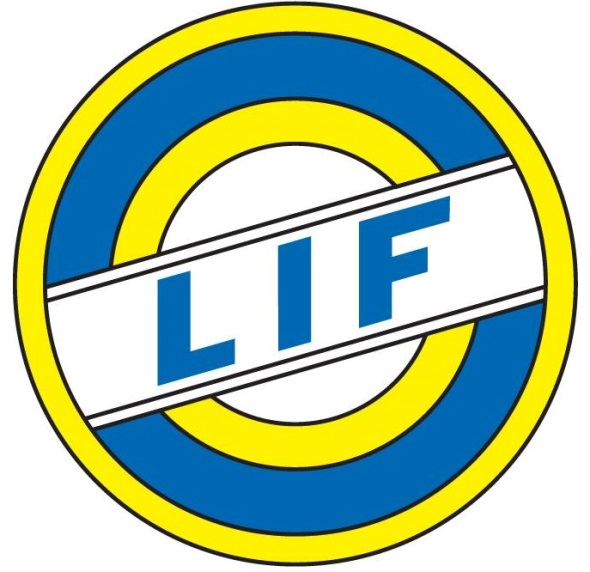 Stöd Lenhovda IF hockey, bli medlem i 1000-klubben!1000-klubben är ett perfekt sätt för dig som privatperson eller företag att stödja framförallt ungdomshockeyns utveckling i Lenhovda. Genom att stödja med 1000 kronor per säsong hjälper du klubben att satsa mer på ishockeyn.Det du får som privatperson eller företag är en fin namnbricka gjord av björkträ som kommer hänga snyggt och prydligt tillsammans med flera andra medlemmar som stödjer ungdomshockeyn.Vid intresse eller frågor kontakta:Fredrik Håkansson 0733-39 60 15Patrik Johansson 0762-09 92 09